Fiche descriptive de la formation025 - Mise en situation Session 2 pour les formateur.rice.s Prudis Public :Les formateurs et futurs formateurs Prudis susceptibles d’intervenir et/ou d’animer des stages de formation Session 2 « Le formalisme de l’audience » dans les territoires à destination des Conseillers Prud’hommes.Le contexte qui amène à faire de la formation :Cette formation s’inscrit dans la famille de formation « outiller à un mandat ». Elle a pour but de développer les capacités nécessaires de nos camarades pour qu’elles et ils soient à même d’animer ou d’intervenir dans une formation syndicale CGT déjà construite, la Session 2.Les objectifs de formation :Les stagiaires seront outillés pour animer la session 2 « Le formalisme de l’audience » construite par Prudis CGT, et y intervenir.Les thèmes abordés :1. L’audience, sa définition ;2. Sa préparation ;3. Son ouverture ;4. Son débat ;5. Sa clôture ;6. Son départage.Les pré requis à cette formation :Les stagiaires devront déjà avoir suivi le cursus de formation Prudis jusqu’à la session 3 – module 2 incluse et la formation de formateur.rice.s CGT.Évaluations prévues :Évaluations formatives en cours de stage à l’occasion d’exercices et mises en situations permettant aux stagiaires d’auto-mesurer leurs apprentissages.Évaluations sommatives de fin de thème, sous forme de synthèses.Évaluations appréciatives de thème ou de journée et en fin de formation.Forme et durée de l’action de formation :Stage de 5 jours du 26 au 30 septembre 2022 au Centre confédéral de formation syndicale Benoît Frachon à Gif-sur-Yvette (91). Arrêt Courcelle sur Yvette de la ligne B du RER.025 - Mise en situation Session 2 pour les formateur.rice.s Prudis Public :Les formateurs et futurs formateurs Prudis susceptibles d’intervenir et/ou d’animer des stages de formation Session 2 « Le formalisme de l’audience » dans les territoires à destination des Conseillers Prud’hommes.Le contexte qui amène à faire de la formation :Cette formation s’inscrit dans la famille de formation « outiller à un mandat ». Elle a pour but de développer les capacités nécessaires de nos camarades pour qu’elles et ils soient à même d’animer ou d’intervenir dans une formation syndicale CGT déjà construite, la Session 2.Les objectifs de formation :Les stagiaires seront outillés pour animer la session 2 « Le formalisme de l’audience » construite par Prudis CGT, et y intervenir.Les thèmes abordés :1. L’audience, sa définition ;2. Sa préparation ;3. Son ouverture ;4. Son débat ;5. Sa clôture ;6. Son départage.Les pré requis à cette formation :Les stagiaires devront déjà avoir suivi le cursus de formation Prudis jusqu’à la session 3 – module 2 incluse et la formation de formateur.rice.s CGT.Évaluations prévues :Évaluations formatives en cours de stage à l’occasion d’exercices et mises en situations permettant aux stagiaires d’auto-mesurer leurs apprentissages.Évaluations sommatives de fin de thème, sous forme de synthèses.Évaluations appréciatives de thème ou de journée et en fin de formation.Forme et durée de l’action de formation :Stage de 5 jours du 26 au 30 septembre 2022 au Centre confédéral de formation syndicale Benoît Frachon à Gif-sur-Yvette (91). Arrêt Courcelle sur Yvette de la ligne B du RER.025 - Mise en situation Session 2 pour les formateur.rice.s Prudis Public :Les formateurs et futurs formateurs Prudis susceptibles d’intervenir et/ou d’animer des stages de formation Session 2 « Le formalisme de l’audience » dans les territoires à destination des Conseillers Prud’hommes.Le contexte qui amène à faire de la formation :Cette formation s’inscrit dans la famille de formation « outiller à un mandat ». Elle a pour but de développer les capacités nécessaires de nos camarades pour qu’elles et ils soient à même d’animer ou d’intervenir dans une formation syndicale CGT déjà construite, la Session 2.Les objectifs de formation :Les stagiaires seront outillés pour animer la session 2 « Le formalisme de l’audience » construite par Prudis CGT, et y intervenir.Les thèmes abordés :1. L’audience, sa définition ;2. Sa préparation ;3. Son ouverture ;4. Son débat ;5. Sa clôture ;6. Son départage.Les pré requis à cette formation :Les stagiaires devront déjà avoir suivi le cursus de formation Prudis jusqu’à la session 3 – module 2 incluse et la formation de formateur.rice.s CGT.Évaluations prévues :Évaluations formatives en cours de stage à l’occasion d’exercices et mises en situations permettant aux stagiaires d’auto-mesurer leurs apprentissages.Évaluations sommatives de fin de thème, sous forme de synthèses.Évaluations appréciatives de thème ou de journée et en fin de formation.Forme et durée de l’action de formation :Stage de 5 jours du 26 au 30 septembre 2022 au Centre confédéral de formation syndicale Benoît Frachon à Gif-sur-Yvette (91). Arrêt Courcelle sur Yvette de la ligne B du RER.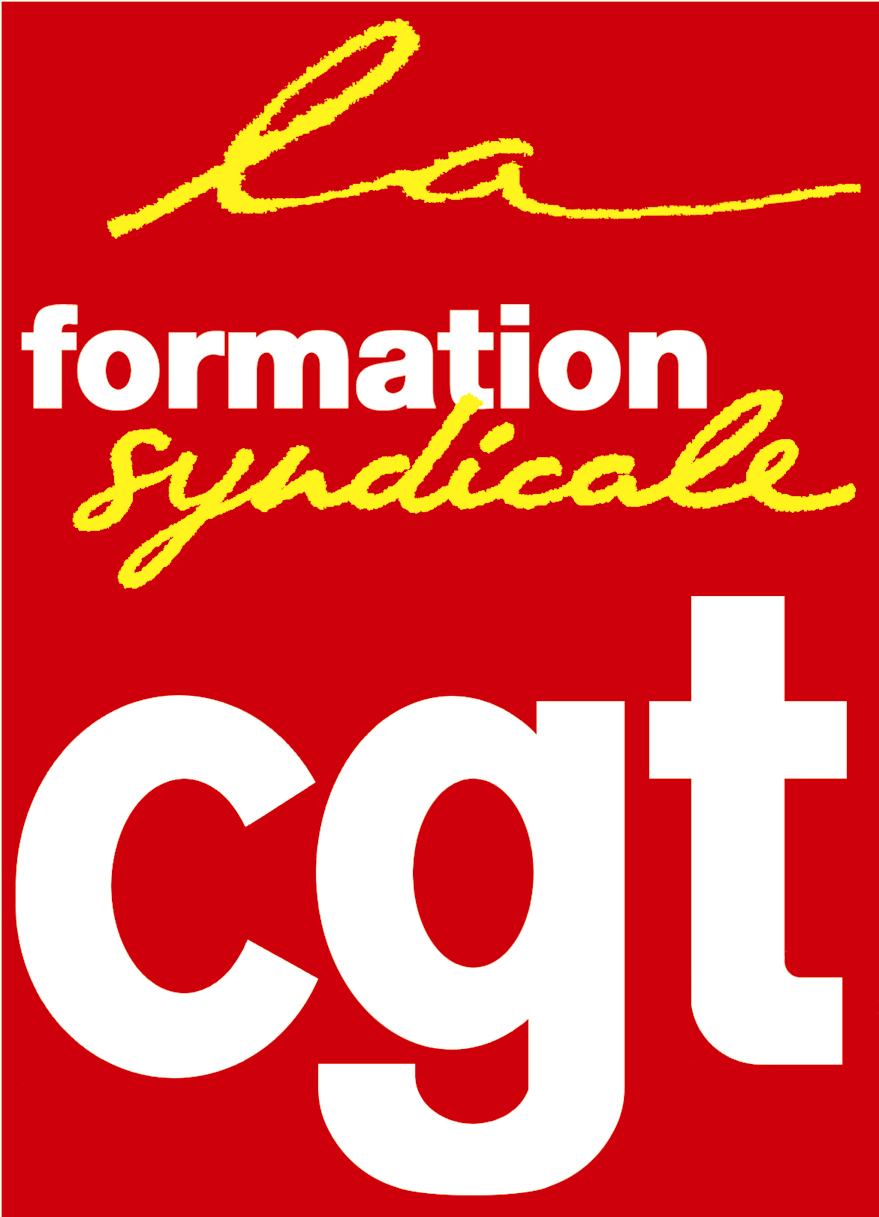 